      	      Ústav živočišné fyziologie a genetiky AV ČR, v. v. i.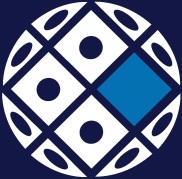 		 Rumburská 89, 277 21 Liběchov, Česká republika				  	       IČO: 67985904 DIČ: CZ67985904   		                                                         tel.: 315 639 532; fax: 315 639 510                       ID Datové schránky: dj8p5f                                                           	      E-mail: uzfg@iapg.cas.cz; URL http://www.iapg.cas.cz   ZÁPIS ZE ZASEDÁNÍ RADY ÚŽFG AV ČR, v. v. i.28. 2. 2014, 10:00 hod., LiběchovPřítomni: viz prezenční listina (příloha č. 1) – je přítomno 10 členů z 11, Rada je tedy usnášení schopná.Prof. Ráb uvítal všechny přítomné členy Rady i její hosty (Ing. Kasýkovou, Ing. Kynychovou a Dr. Fliegera).Kontrola zápisu ze zasedání Rady ÚŽFG ze dne 15. 11. 2013K zápisu nebyly vzneseny připomínky.Usnesení: Zápis jednohlasně schválen přítomnými členy Rady ÚŽFG.Hospodaření ústavu za rok 2013 Ing. Kasýková obsáhle seznámila přítomné s hospodařením ústavu za minulý rok, členům Rady byly předloženy příslušné dokumenty odevzdávané do Kanceláře AV ČR (viz příloha č. 2). Ing. Kasýková zmínila patrný nástup grantu EU v rámci OP VaVI, skutečně čerpaný rozpočet ústavu byl větší než v předchozím roce zejména kvůli nárůstu účelových prostředků, dále zmínila způsob vyřízení nedobytných pohledávek (odpis nedobytné pohledávky, která nám nebyla zaplacena z portugalské strany za školení doktoranda, výlohy na BIOS) – oznámením zřizovateli, který to vzal na vědomí a schválil. Dále hovořila o celkovém zisku hospodaření ÚŽFG za rok 2013 ve výši 970 tis. Kč a jeho struktuře, dále o investicích, jejichž celková výše byla 53 mil. Kč. Byl zmíněn prodej stáje v Uhříněvsi, kde nám patří ještě část pozemku, ta bude opět nabídnuta k prodeji. V rámci rozpravy k tomuto bodu předseda DR ÚŽFG Dr. Flieger upozornil na obecně špatné nastavení poměru institucionálního a účelového financování u pracovišť AV ČR, jehož promítnutí do rozpočtu v krátkodobé perspektivě již ohrožuje práci a budoucnost pracovišť.Usnesení: Rada projednala a vzala na vědomí zprávu o hospodaření minulého roku a děkuje Ing. Kasýkové za její dosavadní práci. Výsledek hospodaření ÚŽFG včetně rozdělení zisku za rok 2013 bude Radou schválen v rámci schválení Výroční zprávy.Projednání a schválení Rozpočtu ÚŽFG na rok 2014, plánované investice 2014Ing. Kynychová formou prezentace v PowerPointu představila rozpočet na rok 2014. Navrhla strukturu celkových nákladů a výnosů na rok 2014 včetně porovnání jednotlivých položek s předchozím rokem. V rámci institucionální části rozpočtu informovala o výši přidělené institucionální dotace od AV ČR pro rok 2014. Uvedla, že tato dotace v porovnání s předchozím rokem zaznamenala drobné zvýšení v řádu desetitisíců, ale v poměru k ostatním předpokládaným výnosům v rámci mimorozpočtové části rozpočtu činí pouze 36%. V navrhovaných nákladech institucionální dotace je plánováno 85% na osobní náklady ÚŽFG a stejně jako v předchozím roce byly vyčleněny prostředky ve výši 400 tis. Kč na Interní grantovou soutěž. V rámci institucionálního rozpočtu byl předložen také rozpočet sociálního fondu na rok 2014. Převažující částí celkového rozpočtu na rok 2014 je mimorozpočtová část, kterou tvoří především účelové prostředky, kde je předpokládán mírný nárůst díky projektům OPVK a OP VaVpI. Ing. Kynychová uvedla, že tyto projekty by měly ústavu přispět v roce 2014 na režijní náklady cca 2 mil. Kč, nicméně v případě projektu OP VaVpI je možné režie uplatnit až podle výsledku externího auditu, který proběhne nejpozději do konce září 2014. V případě projektu OP VK je způsob čerpání režijních nákladů značně specifický a zcela odlišný od běžného postupu u jiných grantů.Nově je od ledna 2014 součástí mimorozpočtové části rozpočtu i živočišná výroba, která byla v předchozích letech rozpočtována v rámci jiné činnosti ústavu. V rámci rozpočtu jiné činnosti pro rok 2014 jsou rozpočtovány pouze náklady a výnosy související s byty a ubytovnou a nasmlouvané zakázky.Dále Ing. Kynychová seznámila přítomné s plánem investic na rok 2014. V roce 2014 jsou plánovány investice v celkové hodnotě 104 mil. Kč. Převážnou část tvoří stavební investice v rámci realizace projektu OP VaVpI – podrobnosti viz příloha č. 3.Usnesení: Rada projednala a jednohlasně schválila návrh rozpočtu na rok 2014 včetně rozpočtu sociálního fondu. Změna mzdového předpisuŘeditel ÚŽFG Ing. Kopečný uvedl problém související se stávajícím zněním Vnitřního mzdového předpisu, a sice rozpor mezi textovou částí Vnitřního mzdového předpisu v článku 7 a tabulkou, která upravuje návrhy tarifních tříd při atestačním řízení. Podstatou návrhu ředitele (projednaném na Kolegiu) je určit fixní rozmezí mezd pro jednotlivé třídy, protože v každém zařazení do kvalifikačního stupně jsou zjevně různě výkonní pracovníci. Ředitel navrhl členům Rady odstranit výše zmíněný rozpor formou tabulky s úpravou rozmezí mzdových tarifů jednotlivých kvalifikačních tříd a požádal Radu o její schválení. Kategorii mzdy v daném mzdovém rozpětí kvalifikačního stupně (tedy v nižší nebo vyšší části rozpětí) bude řediteli navrhovat Atestační komise. V diskusi nad danou tématikou JUDr. Malý upozornil na současný výše již zmíněný rozpor s Kariérním řádem, nově navrženou tabulkou jsou tyto rozpory vyřešeny, Dr. Ráb a Dr. Kubelka v rozpravě uvedli, že navrhovaná úprava dává řediteli větší prostor pro diferenciované odměňování pracovníků, mzdová rozpětí v kvalifikačních třídách jsou tedy výhodnější. Dr. Flieger i doc. Pěknicová uvedli, jak jsou pracovníci odměňováni v rámci jejich ústavů., kde používají obdobný systém mzdového rozpětí kvalifikačních tříd, navíc je v jejich mzdových předpisech zrušena věková kategorie ve formě délky praxe (ve Vnitřním mzdovém předpisu ÚŽFG a příslušné tabulce tedy levý sloupec upravující délku praxe). Prof. Ráb uvedl, že Rada je s tímto ve shodě a o zrušení věkové kategorie se bude jednat při dalších úpravách mzdového předpisu našeho ústavu. Ing. Kasýková se věnovala úpravě mzdového předpisu v kategoriích nevědeckých pracovníků. K současné dílčí úpravě předpisu musí dojít v souvislosti s určením minimální mzdy ze zákona. Ing. Kasýková vypracovala návrh úprav tarifů dle znění tohoto zákona, který byl předložen členům Rady. Jedná se o zvýšení tarifní jistoty u pracovníků zařazených do nejnižších a středních kvalifikačních tříd. U těchto pracovníků má smysl i počet let praxe, protože je to jediná možnost mzdového postupu ve vztahu k nabytým zkušenostem.Usnesení: Rada schvaluje předloženou tabulku s rozpětím mezd v rámci jednotlivých kvalifikačních tříd a úpravu mzdového systému pro nevědecké pracovníky. Bere na vědomí nutnost aktualizovat celý mzdový předpis a pověřuje ředitele a jeho orgány touto aktualizací. Tato úprava se bude projednávat na červnovém zasedání Rady, přitom předem Rada rozhodne, zda jednání o tomto dokumentu proběhne formou per rollam nebo na zasedání rady.Změna a doplnění Atestačního řádu ÚŽFGPředseda Atestační komise ÚŽFG Dr. Kubelka uvedl, že po posledním zasedání Atestační komise byl jejími členy vznesen požadavek na doplnění Atestačního řádu o dva následující body: 1.) Institucionální úvazek doktorandů na ústavu bude omezen na časové období zpravidla 4 let od přijetí ke studiu.Usnesení: Rada souhlasí s touto změnou Atestačního řádu.2.) Zjednodušení jednání Atestační komise: všichni pracovníci, kteří mají v daném termínu procházet atestacemi, by vypracovali přehled své činnosti za dané období a pouze ti pracovníci, kteří by v korelaci se svým zařazením neodpovídali danému bodovému ohodnocení, by docházeli k jednání AK. V souvislosti se stanovením rámcových a doporučených kritérií pro zařazení pracovníků do kvalifikačních tříd předal Dr. Kubelka Radě k diskusi návrh ve formě tabulky, kterou by každý atestovaný pracovník vyplnil. K předloženým materiálům proběhla diskuze. Předložený materiál byl jako možný vzor převzat z Mikrobiologického ústavu a Dr. Flieger objasnil, jak k jednotlivým bodům došli, a zdůraznil, že uvedený systém byl upravován 10 let. Prof. Rada upozornil na rozdíly mezi jednotlivými obory, doporučil používat k IF i jejich mediány různých oborů a uvedl, že by se v této souvislosti mohlo využít zavedeného hodnocení od Rady Vlády (tzv. kafemlejnku). Tímto byla zahájena diskuze v této věci, veškeré připomínky týkající se kritérií pro atestované pracovníky se budou adresovat Dr. Kubelkovi.Usnesení: Rada bere tento materiál na vědomí, ale bude se ještě muset dopracovat podle připomínek členů Rady a s ohledem na odlišné typy vědeckých oborů pěstovaných v ÚŽFG.Průběžná informace o výkonnosti jednotlivých laboratoří ÚŽFG v souvislosti s nadcházejícím hodnocením pracovišť AV ČR 2015Dr. Kubelka seznámil přítomné s tézemi hodnocení pracovišť v roce 2015, jedná se o hodnocení za roky 2010-2014, které bude probíhat ve dvou fázích – i) hodnocení nejlepších výstupů pracovníků a pracovních skupin a ii) prezenční návštěva a detailní rozprava a kontext tvorby výsledků. Dále přítomné seznámil s výstupy jednotlivých laboratoří ústavu za roky 2010-2013 (viz příloha č. 4). Publikační aktivita se udržuje na stabilní úrovni a je vyšší než před pěti lety, zvýšila se kvalita časopisů, ve kterých publikujeme. Zmínil také nový způsob hodnocení kvalitních publikací vznikajících v ústavu (vyplácení odměn za již publikované práce s IF vyšším než 4 nebo v 1. quartillu daného oboru), který se osvědčil. Dr. Kotlík navrhl, aby byl pracovník z motivačních důvodů informován o tom, že mu byla vyplacena odměna za publikaci v kvalitním časopise. Dr. Kubelka rovněž navrhl schůzku vedoucích laboratoří a jednání o možné organizační změně, ve chvíli, kdy budou přesnější informace o způsobu hodnocení tak, aby to bylo pro jednotlivé laboratoře nebo skupiny laboratoří výhodnější.V příloze č. 5 je uvedena prezentace ohledně plánovaného hodnocení od vedoucí pracovní skupiny Hodnocení Vědecké rady AV ČR prof. Musilové.Usnesení: Rada bere informace o hodnocení ústavů a publikační činnosti ÚŽFG na vědomí.Směrnice projednávání škod vzniklých v ÚŽFGIng. Kasýková představila novou Směrnici projednávání škod vzniklých v ÚŽFG, která je přílohou č. 6. tohoto zápisu. Směrnice stanovuje postup a povinnosti při řešení škod a jejím cílem je stanovit jednotný postup pro projednávání vzniklých škod. Příloha č. 2 této směrnice nastavuje způsob posuzování míry zavinění a je tam zmíněn i způsob navržení výše náhrady škody, což je pomůcka pro jednání škodní komise. Z nové směrnice vyplývá potřeba jmenování  tajemníka škodní komise, který zajistí administrativní stránku vyřízení škody. Tajemníka škodní komise jmenuje ředitel. Navržené úpravy:- Zápis o škodě – podpis pracovníka a jeho přímého nadřízeného, nikoliv ředitele- Dr. Šolc navrhuje do Směrnice doplnit větu: „Tajemníka jmenuje ředitel“.- Dr. Šimůnek navrhnul zanést funkci Tajemníka škodní komise do Organizačního řádu ústavu. - Čl.VI. -  „Toto omezení neplatí, byla-li škoda způsobena úmyslně, v opilosti, nebo pod vlivem jiných návykových látek.“- Čl. III., bod 2 – je nutné udělat formální úpravyUsnesení: Rada schvaluje Směrnici o škodách s uvedenými úpravamiVývoj počítačové sítě v ÚŽFGDr. Kopečný představil vývoj počítačové sítě za poslední roky. Zmínil dokoupení dvou serverů a rozšíření gigové sítě v Biotechnologickém centru. Slabiny sítě se ukázaly při povodních v minulém roce, kdy následkem zaplavení městského transformátoru došlo ke krizovému stavu s následným několikadenním výpadkem ústavní sítě. Po jejím zprovoznění byla se zástupci projektu ExAM dohodnuta rekonstrukce celé sítě, byl stanoven i postupný plán. Bylo stanoveno, že stávající síť bude zmapována a proměřena. Na základě získaných údajů budou navrženy dvě varianty řešení výstavby nové sítě. Ekonomický odhad nákladů bude podkladem pro financování resp. získání dalších financí. Následně měla být vybrána schůdná varianta a vyhlášeno výběrové řízení na místo nového správce sítě a na výstavbu nové sítě. Jako cílový termín byl stanoven červen 2014, kdy by měl být připojen optický kabel s kapacitou 1Gb, na který ústav již podepsal smlouvu. Tento plán vedení ústavu začalo postupně řešit. Prvým krokem bylo připojení 100Mb rádiem na síť CESNET, následovalo prvé měření ústavní sítě firmou Gerkin. Při druhém měření v lednu byl proměřen zbytek sítě. Od povodní rostl tlak laboratoří projektu ExAM na tehdejšího správce sítě. Ředitel několikrát žádal, aby byl dodržen stanovený postup, který byl již dříve dohodnut. Výsledkem tohoto tlaku byla lednová výpověď dosavadního správce, a tudíž bylo nutné zajistit následnou správu ústavní sítě. Hlavními původci nepřiměřeného tlaku na dosavadního správce byl Dr. Šolc a pan Jiří Brož, kteří obdrželi ve věci takovéhoto nepřiměřeného postupu vytýkací dopisy. Detaily dopisu je ředitel ochoten s kýmkoliv diskutovat. Na popud ředitele Dr. Šolc pozval pana Ing. Tomáše Košnara z CESNETu, aby seznámil přítomné s IT podporou CESNETu, se zkušenostmi z jiných ústavů a univerzit a ukázal tak, že jde o dlouhodobou záležitost. Ing. Košnar uvedl, že nová pracovní síla IT by měla být nejen „oprašovatelem“, ale i „architektem“ systému, měl by to být pracovník, který je schopen se domluvit s vědci a zároveň mít vizi, měl by to být informatik s lidským přesahem.Usnesení: Rada Ing. Košnara se zájmem vyslechla a děkuje za prezentované informace.Projednání Vytýkacího dopisu adresovaného Mgr. Petru Šolcovi, PhD.Prof. Ráb uvedl celý bod, přivítal Dr. Kovářovou, jakožto osobu pověřenou prof. Motlíkem zastupováním za projekt ExAM v této záležitosti.Dr. Šolc se vyjádřil k vytýkacímu dopisu, který obdržel od vedení ústavu za mobbing vůči správci sítě, panu Houskovi. Dr. Šolc uvedl, že členem Rady instituce se chtěl stát hlavně proto, aby se věnoval zlepšení IT v ústavu. Uvedl, že vytýkací dopis je akt, který vede k výpovědi a tomu se on bude bránit. Dále uvedl, že kritizoval činnost externích firem Houska vždy, pro svou kritiku měl opodstatnění a důkazy, a to není přece mobbing.Dr. Šolc uvedl příklady uzavřených smluv mezi ústavem a firmami Houska, u kterých podle něj došlo k porušení zákona. Podle Dr. Šolce selhal v této věci management ústavu, jde zde o střet zájmů a porušení rozpočtové kázně. Dr. Šolc konzultoval celou věc s právníky, kteří jeho stanovisko podpořili. Nakonec se Dr. Šolc ohradil proti obvinění z mobbingu, nesplňuje žádnou z jeho charakteristik, dopustil se pouze podložené „někdy možná příliš tvrdé“ kritiky.Dr. Šolc žádá, aby byly předloženy jasné důkazy o mobbingu z jeho strany nebo žádá stažení vytýkacího dopisu! S názorem Dr. Šolce souhlasí i Dr. Kovářová, potažmo prof. Motlík, jako ředitel projektu ExAM, kteří vyjádřili podiv nad tím, jak může být perspektivnímu pracovníkovi adresován vytýkací dopis ředitele. Ředitel uvedl, že v argumentech uvedených Dr. Šolcem byla spousta zaváděcích a účelových informací. Smlouvy s firmou Houska byly vystaveny v roce 2012 před vytvořením ústavní směrnice o výběrových řízeních. Měly umožnit zastupitelnost poskytování služeb jednotlivých osob, a tím servis urychlit. Přesto bylo letos zahájeno výběrové řízení na dodávku IT materiálu a služeb. Přes trvalé výpady na pana J. Housku o jeho neschopnosti a zastaralém přístupu fungovala ústavní počítačová síť dobře. Vybudování páteřní 1Gb bylo prosazeno Dr. Šolcem a ten konzultoval její konfiguraci a přípravu s F. Houskou. Až do měření sítě Gerkinem, které ukázalo některé nedostatky, Dr. Šolc nevznesl žádné námitky k její funkčnosti. F. Houska byl nakonec i po záruční době ochoten vyměnit instalovaný kabel Cat 6 za původní Cat 5. Vytýkací dopisy byly vedeny snahou omezit agresivní způsob chování a dodržování dojednaných postupů.Dr. Šimůnek upozornil, že s ohledem na závažnost obvinění vznesených dr. Šolcem ze selhání managementu a porušení zákona, musí Rada stanovit postup, jakým se tato závažná obvinění prošetří. Dr. Flieger jako předseda Dozorčí rady ÚŽFG žádá na základě předložených informací o okamžité provedení auditu IT služeb ÚŽFG.Prof. Ráb uvedl, že vytýkací dopis byl podán za šikanózní jednání. Pan Houska odešel po tomto nátlaku z ústavu, a došlo tak k ohrožení současné situace v oblasti IT.Doc. Pěknicová a prof. Rada upozorňují na to, že jako externí členové Rady nemohou posoudit, kde je pravda.Dr. Kubelka uvedl, že nechápe, proč došlo k takovému střetu zájmů. Pan Houska mohl fungovat, dokud by nebylo vyhlášeno plánované výběrové řízení, většina zaměstnanců byla s jeho prací spokojena. Dr. Kotlík souhlasí s tím, že Dr. Šolc předložil věcné argumenty, nicméně uvedl, že vytýkací dopis nebyl udělen za jeho kritizování stavu sítě, nýbrž za nevhodné chování k panu Houskovi.Usnesení: Rada vyslechla obě strany a vyzvala je, aby se konstruktivně věnovaly budování nové počítačové sítě.RůznéStrategie rozvoje AV ČRProf. Ráb informoval o současné podobě Strategie (viz příloha č. 7). Všechny naše laboratoře se vejdou do tří hlavních okruhů, v této věci ještě proběhne schůzka vedoucích laboratoří s vedením ústavu. Research IDV souvislosti s hodnocením v roce 2015 bude muset mít každý vědec svoje Research ID. Zřízení účtů bude prováděno přes administrátorský přístup Mgr. Zásmětovou, jakožto zpracovatelkou ASEPu. K jednotlivým vědcům pak budou ručně importovány jednotlivé publikace.Prezentace různých přístupů k elektronickým zdrojůmProf. Ráb zmínil nabídku Knihovny AV ČR ohledně prezentace na téma přístupu do různých elektronických zdrojů, což by bylo pro mnohé pracovníky jistě přínosné.Konec jednání: 14:45Předpokládaný termín příštího jednání: červen 2014Přílohy:Prezenční listinaHospodaření ústavu za minulý rokRozpočet ÚŽFG pro rok 2014Publikační aktivita jednotlivých laboratoříPrezentace prof. Musilové – Hodnocení 2015Směrnice projednávání škod vzniklých v ÚŽFGStrategie AV ČRZapsala: Jana Zásmětová   Liběchov, 20. 3. 2014				                               Prof. Ing. Petr Ráb, DrSc.									 předseda Rady ÚŽFG AV ČR, v. v. i.  